Publicado en Madrid el 28/04/2014 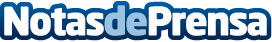 Aire Acondicionado Hitachi populariza el triatlón y duatlón de montaña con el circuito Hitachi X-Mountain 2014Dos duatlones y dos triatlones durante 2014 movilizarán a cientos de deportistas populares  seguidores de la marca japonesa en redes socialesDatos de contacto:Studio2CStudio2CNota de prensa publicada en: https://www.notasdeprensa.es/aire-acondicionado-hitachi-populariza-el_1 Categorias: Marketing Sociedad Madrid Entretenimiento Ciclismo Otros deportes http://www.notasdeprensa.es